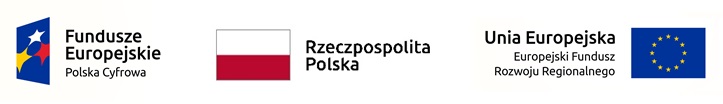 Załącznik nr 3Dane rodzica/opiekuna prawnego………………………………………………………………………………………………………ZgodaW związku ze złożeniem oświadczenia w ramach Konkursu Grantowego „Wsparcie dzieci z rodzin pegeerowskich w rozwoju cyfrowym – Granty PPGR” ja niżej podpisany/na…………………………………………………………….., tj. rodzic/ opiekun prawny ucznia………………………………………………..., wyrażam zgodę na weryfikację danych wskazanych w oświadczeniu przez Gminę i inne podmioty biorące udział w projekcie, w ramach rejestrów publicznych stanowiących zasób własny Gminy lub innych podmiotów publicznych w celu zweryfikowania danych zawartych w przekazanym oświadczeniu.………………………………………Data, miejscowość i podpis